У  К  Р А  Ї  Н  А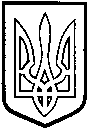 ТОМАШПІЛЬСЬКА РАЙОННА РАДАВ І Н Н И Ц Ь К О Ї  О Б Л А С Т ІРІШЕННЯ №393від 26 вересня 2013 року					     		24 сесія 6 скликанняПро затвердження технічної документації із нормативної грошової оцінки земельних ділянок (господарські будівлі), що надаються на умовах оренди ТОВ «Агрокомплекс «Зелена долина», для ведення товарного сільськогосподарського виробництва (обслуговування господарських будівель та споруд), за межами населеного пункту, на території Вилянської сільської ради Томашпільського району Відповідно до частини 2 статті 43 Закону України «Про місцеве самоврядування в Україні», статей 13, 23 Закону України «Про оцінку земель», керуючись  статтями 10, 67, 124, 186 та пунктом 12 розділу Х «Перехідні положення» Земельного кодексу України, статтями 5, 21 Закону України «Про оренду землі», розглянувши представлену відділом Держземагентства у Томашпільському районі технічну документацію із нормативної грошової оцінки земельних ділянок (господарські будівлі), що надаються на умовах оренди ТОВ «Агрокомплекс «Зелена долина», для ведення товарного сільськогосподарського виробництва (обслуговування господарських будівель та споруд), за межами населеного пункту, на території Вилянської сільської ради Томашпільського району, Вінницької області, розроблену Державним підприємством «Вінницький науково-дослідний та проектний інститут землеустрою», на підставі висновку постійної комісії районної ради з питань агропромислового комплексу, регулювання земельних ресурсів, реформування земельних відносин, розвитку особистих підсобних господарств, районна рада ВИРІШИЛА:1. Затвердити технічну документацію по нормативній грошовій оцінці земельних ділянок (господарські будівлі), що надаються на умовах оренди ТОВ «Агрокомплекс «Зелена долина» для ведення товарного сільськогосподарського виробництва (обслуговування господарських будівель та споруд), за межами населеного пункту, на території Вилянської сільської ради Томашпільського району, Вінницької області, загальною площею 23,6627 га., з визначеною нормативною грошовою оцінкою в цілому 1 615 543 грн. 46 коп. (один мільйон шістсот п'ятнадцять тисяч п’ятсот сорок три гривні, 46 коп.), в тому числі: - земельна ділянка №1 – 0,0665 га., з визначеною нормативною грошовою оцінкою 2 016 грн. 82 коп. (дві тисячі шістнадцять гривень, 82 коп.);- земельна ділянка №2 – 0,1607 га. з визначеною нормативною грошовою оцінкою    4 757 грн. 82 коп. (чотири тисячі сімсот п’ятдесят сім гривень, 82 коп.);- земельна ділянка №3 – 0,1811 га. з визначеною нормативною грошовою оцінкою  11 107 грн. 40 коп. (одинадцять тисяч сто сім гривень, 40 коп.);- земельна ділянка №4 – 0,0025 га. з визначеною нормативною грошовою оцінкою  942 грн. 00 коп. (дев’ятсот сорок дві, 00 коп.);- земельна ділянка №5 – 0,3910 га. з визначеною нормативною грошовою оцінкою  33 381 грн. 87 коп. (тридцять три тисячі триста вісімдесят одна гривня, 87 коп.);- земельна ділянка №6 – 3,5498 га. з визначеною нормативною грошовою оцінкою  107 851 грн. 09 коп. (сто сім тисяч вісімсот п’ятдесят одна гривня, 09 коп.); - земельна ділянка №7 – 0,2212 га. з визначеною нормативною грошовою оцінкою  14 049 грн. 05 коп. (чотирнадцять тисяч сорок дев’ять гривень, 05 коп.); - земельна ділянка №8 – 0,0895 га. з визначеною нормативною грошовою оцінкою  9 842 грн. 03 коп. (дев’ять тисяч вісімсот сорок дві гривні, 03 коп.);- земельна ділянка №9 – 2,1688 га. з визначеною нормативною грошовою оцінкою 212 655 грн. 82 коп. (двісті дванадцять тисяч шістсот п’ятдесят п’ять гривень, 82 коп.); - земельна ділянка №10 – 0,7075 га. з визначеною нормативною грошовою оцінкою 40 627 грн. 76 коп. (сорок тисяч шістсот двадцять сім гривень, 76 коп.); - земельна ділянка №11 – 0,6071 га. з визначеною нормативною грошовою оцінкою 37215 грн. 02 коп. (тридцять сім тисяч двісті п’ятнадцять гривень, 02 коп.); - земельна ділянка №12 – 0,0335 га. з визначеною нормативною грошовою оцінкою 12 620 грн. 00 коп. (дванадцять тисяч шістсот двадцять гривень, 00 коп.); - земельна ділянка №13 – 6,2757 га. з визначеною нормативною грошовою оцінкою  544 319 грн. 21 коп. (п’ятсот сорок чотири тисячі триста дев’ятнадцять гривень, 21 коп.); - земельна ділянка №14 – 5,1458 га. з визначеною нормативною грошовою оцінкою  247 158 грн. 70 коп. (двісті сорок сім тисяч сто п’ятдесят вісім гривень, 70 коп.); - земельна ділянка №15 – 1,0003 га. з визначеною нормативною грошовою оцінкою  78 220 грн. 00 коп. (сімдесят вісім тисяч двісті двадцять гривень, 00 коп.); - земельна ділянка №16 – 2,9390 га. з визначеною нормативною грошовою оцінкою  252 284 грн. 39 коп. (двісті п’ятдесят дві тисячі двісті вісімдесят чотири гривні, 39 коп.); - земельна ділянка №17 – 0,1227 га. з визначеною нормативною грошовою оцінкою  6 494 грн. 48 коп. (шість тисяч чотириста дев’яносто чотири гривні, 48 коп.), розроблену Державним підприємством «Вінницький науково-дослідний та проектний інститут землеустрою» інв.№ДХІІ/ХІІ-4035 від 25.06.2013 року.2. Контроль за виконанням даного рішення покласти на постійну комісію районної ради з питань агропромислового комплексу, регулювання земельних ресурсів, реформування земельних відносин, розвитку особистих підсобних господарств (Загроцький М.Й.).Голова районної ради					А. Олійник